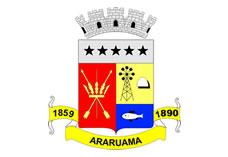 ESTADO DO RIO DE JANEIROPrefeitura Municipal de AraruamaSecretaria Municipal de SAÚDEFUNDO MUNICIPAL DE SAÚDEERRATA DE PUBLICAÇÃONA PUBLICAÇÃO DO JORNAL LOGUS NOTÍCIAS - EDIÇÃO 769 DE 08 DE ABRIL DE 2020 - NA PÁGINA 08.EXTRATO DE TERMO DE DISPENSA DE LICITAÇÃORATIFICAÇÃO Nº.011/SESAU/2020ONDE SE LÊ:                    Com fulcro no que dispõe o inciso IV do art. 24, da Lei nº 8.666/93, e, em conformidade com o parecer exarado pela Procuradoria Geral do Município, constante do processo administrativo municipal de nº.11.602/2020, RATIFICO a dispensa de licitação para L G DA SILVA SERVIÇOS COMBINADOS., no valor de R$563.847,74 (quinhentos e sessenta e três e oitocentos e quarenta e sete reais e setenta e quatro centavos).LEIA-SE:             Com fulcro no que dispõe o inciso IV do art. 24, da Lei nº 8.666/93, e, em conformidade com o parecer exarado pela Procuradoria Geral do Município, constante do processo administrativo municipal de nº.12.071/2020, RATIFICO a dispensa de licitação para L G DA SILVA SERVIÇOS COMBINADOS., inscrita no CNPJ n°.30.098.525/0001-72, no valor de R$563.847,74 (quinhentos e sessenta e três e oitocentos e quarenta e sete reais e setenta e quatro centavos), cujo objeto é a contratação emergencial de empresa para prestação do serviço de limpeza e desinfecção de superfícies, visando manter condições adequadas de salubridade e higiene com a disponibilidade de mão de obra, fornecimento de materiais e equipamentos a ser realizada nas UPA – Unidade de Pronto Atendimento, HMPASC – Hospital Municipal Prefeito Armando da Silva Carvalho, PAM – Posto de Atendimento Médico, COSAC – Coordenação da Saúde Coletiva, CIMI – Centro Integrado Materno Infantil e Hospital de Campanha contra o Coronavirus, e, em consonância com o Decreto Municipal de nº.65 de 21/03/2020,        Gabinete da Secretaria de Saúde de Araruama, 12 de maio de 2020.Ana Paula Bragança CorrêaSecretária Municipal de Saúde de Araruama